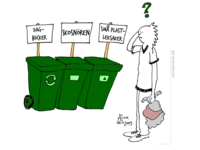 SOPSORTERINGVi tillämpar källsortering så var noga med att sortera när ni ska kasta avfall och håll rent och snyggt i soprummen. Tvätt av kärlen sker ca fyra gånger per år så var noga med att skölja ur förpackningar innan det kastas för att minimera dålig lukt. Vi har kärl för restavfall, matavfall, kartonger, papper & tidningar, plast, metall, batterier samt glas (färgat och ofärgat).Matavfall är sådant som är organiskt, t ex potatisskal, överblivna matrester, bröd, kaffesump dock ej blommor och växter. Du kan även kasta hushållspapper och pappers-servetter i matavfallspåsen. Nya papperspåsar finns i soprummen.Presentpapper ska läggas i papperssorteringen, men presentsnören ska läggas i restavfall.Tidningar slängs i papperssorteringen, men papperskassar ska slängas i kartongsorteringen.Plastförpackningar ska vara avsköljda och torra innan de kastas i plastsorteringen.Kasta inte annat än förpackningar och hushållsavfall; sådant som är skrymmande ska du ta till sopstationen. Svedalas sopstation finns på Ågatan. Allt med sladd eller laddningsbart 
batteri, lysrör och lågenergilampor ska också till sopstationen och det gäller även porslin, keramik, granar.  Sätt inte saker vid sidan om tunnorna för detta tas inte om hand av sophämtarna.Slå ihop kartonger så de tar så lite plats som möjligt.I hushållsoporna kastar du inte kläder, maskiner eller stora säckar med trädgårdsavfall (man kan beställa egen tunna för trädgårdsavfall)Tömning av kärlen sker en gång per vecka och tvätt sker ca fyra gånger per år.Hämtning av grovavfall som t ex vitvaror, möbler och hemelektronik beställs via Sysav på telefon 040-635 18 00. 